SOUTH MUSKOKA MINOR HOCKEY ASSOCIATION 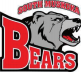 BOARD OF DIRECTORS 169B JAMES STREET BRACEBRIDGE, ONTARIO P1L 2A8 Date: ______________________ Attention: Ontario Provincial Police  Please be advised that _____________________________________________ will be a volunteer with South Muskoka Minor Hockey Association for the upcoming 2022-23 season and will require a Vulnerable Sector Check to be a volunteer of our organization as a __________________________. This position will put the volunteer in direct contact and in a position of authority and trust with children 18 and under, by helping them in different capacities on and off the ice.Thank you,  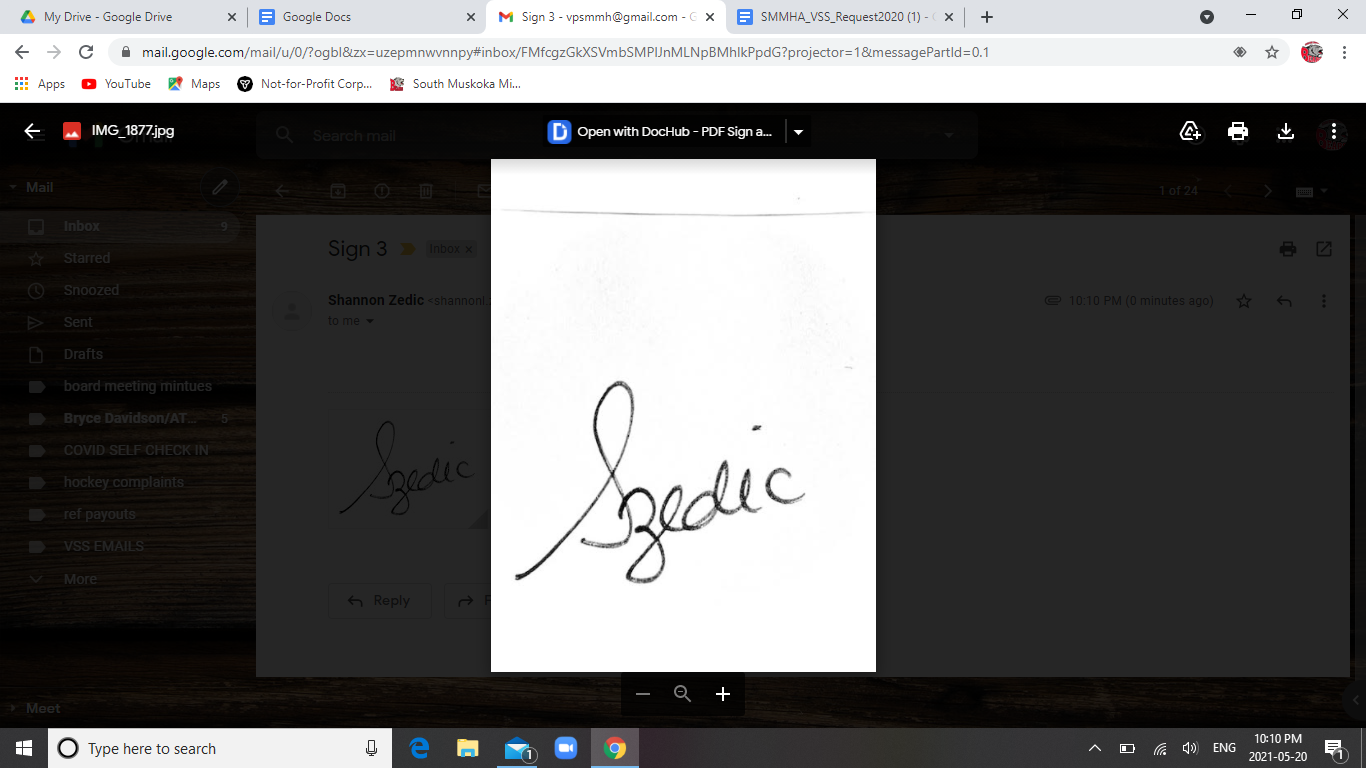 Shannon ZedicVice-President / Privacy Officer South Muskoka Minor Hockey Association**Updated November 1, 2022**